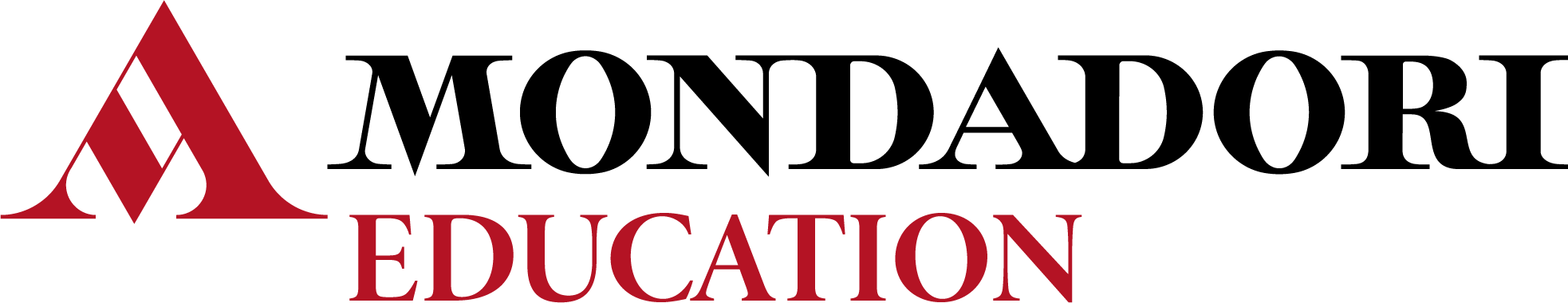 Per l’anno scolastico______________ nella classe ______________ si propone l’adozione del testo: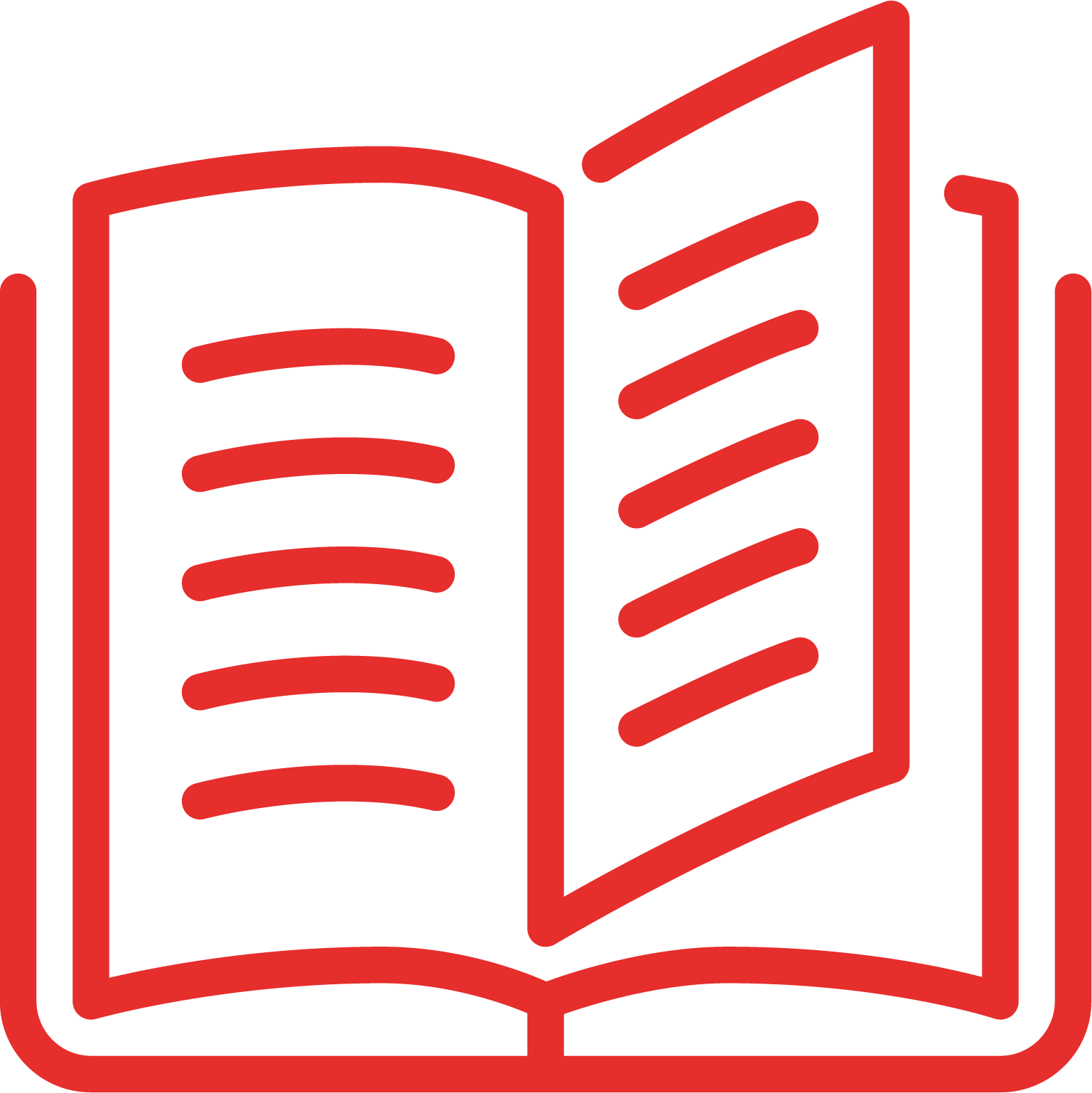 Aldo Caforio, Antonio FerilliFenomeni e immagini della fisicaLe Monnier, 2021Configurazione:Volume, pp.528 + Tutta la fisica che serve, pp.192 + HUB Young 			      9788800362962+ Contenuti Digitali IntegrativiEuro 29,50Volume, pp.528 + Tutta la fisica che serve, pp.192 + HUB Young 			      9788800361088+ Contenuti Digitali IntegrativiEuro 32,50Guida per il docente, pp. 352 					  	  	      9788800361323In sostituzione del testo in uso________________________________________ per i seguenti motivi:Le caratteristiche del testo, che ne rendono opportuna la scelta in relazione agli obiettivi da perseguire, ai programmi di insegnamento, agli obiettivi della programmazione didattica ed educativa sono così riassumibili in relazione ai criteri di valutazione assunti dal Collegio dei Docenti.La proposta si caratterizza per un deciso focus su due aspetti cruciali per motivare allo studio di una disciplina complessa come la fisica: l’aderenza alla realtà, con un approccio fenomenologico adatto alla giovane età degli studenti e la vicinanza all’immaginario degli studenti mediante un’iconografia attuale.Le difficoltà nello studio della disciplina sono prese in carico sia dal testo principale semplice nell’esposizione, intercalato da frequenti piccole mappe riepilogative sia, soprattutto, dal volume dedicato agli studenti con Bisogni Educativi Speciali Tutta la fisica che serve. La teoria di questo volume ancillare copre gli obiettivi minimi del programma del biennio ed è interamente esposta con strumenti di facilitazione: linguaggio, schemi, immagini “parlanti”, codici colore.L’apparato esercitativo è ricco e vario e guida alla risoluzione dei problemi di fisica.L’opera è concepita nel solco della Didattica Digitale Integrata e fornisce il necessario per attuare una didattica innovativa tramite strumenti digitali efficaci per la disciplina, tra i quali spicca il software di geometria dinamica Geogebra, potente mezzo per rappresentare i fenomeni fisici in modo visuale. I compiti di realtà presentano proposte di approfondimento e attività interdisciplinare utile per legare i contenuti della fisica al percorso di educazione civica.Il Corso risponde alle linee guida relative alla Didattica Digitale Integrata (DM 89 del 7 agosto 2020  recante “Adozione delle Linee Guida sulla Didattica digitale integrata, di cui al DM 39/2020”).Il Corso è un “libro misto”, costituito di un testo in versione cartacea accompagnato da Contenuti Digitali Integrativi (DM 781/2013; convertito in legge con DL 104/2013), ed è in linea con le nuove Indicazioni nazionali per i Licei.